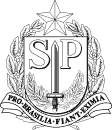 Governo do Estado de São Paulo Secretaria da EducaçãoEquipe de Supervisão São João da Boa VistaCIRCULAR CRAA-34/2022Assunto: ATRIBUIÇÃO PROFESSOR AUXILIAR – EDUCAÇÃO ESPECIALA Dirigente Regional de Ensino da Diretoria de Ensino Região de São João da Boa Vista, informa aos interessados inscritos e classificados (Efetivo, Cat. F, Cat. O, Banco de Talentos, Cadastro Emergencial) no processo de atribuição de aulas 2022 para atuar como Professor Auxiliar, que haverá uma sessão de atribuição no dia 25/07/2022 (segunda-feira), às 9h, on-line, na plataforma Teams.Para participar da sessão de atribuição, os interessados deverão acessar o link:Professor Auxiliar – Relação de aulas disponíveis para a sessão de atribuição:São João da Boa Vista, 22 de julho de 2022.SILVIA HELENA DALBON BARBOSA DIRIGENTE REGIONAL DE ENSINOLINK DE ACESSO25/07/20229hhttps://teams.microsoft.com/l/meetup-join/19%3ameeting_ZmExYmY0NTUtYjQ0YS00OWQ5LTllMjctM2M4ZTBiYzE3YmM2%40thread.v2/0?context=%7b%22Tid%22%3a%2216b87798-4517-442c-9200-ce1cca93259c%22%2c%22Oid%22%3a%22260d447c-55e5-4c73-88bd-6768b1fab0b8%22%7d MUNICÍPIOUNIDADE ESCOLARTURNOCLASSEAULASSanto Antonio do JardimEE Bairro JaguariTarde6º ano A35